Відповідно до частини другої статті 42 Закону України «Про місцеве самоврядування в Україні» у разі неможливості здійснення міським головою своїх повноважень, повноваження сільського, селищного, міського голови здійснює секретар відповідної сільської, селищної, міської ради.Враховуючи увільнення від роботи секретаря Сумської міської ради Рєзніка Олега Миколайовича у зв’язку із призовом на військову службу під час мобілізації на підставі розпорядження Сумського міського голови від 04.05.2022р. №206-к, з метою захисту та відстоювання принципів повсюдності місцевого самоврядування, прозорості та відкритості, конституційності та законності, народовладдя, колегіальності, відповідальності перед територіальними громадами, які є основою функціонування територіальних громад, закріплених у Законі України «Про добровільне об’єднання територіальних громад» та Законі України «Про місцеве самоврядування в Україні», задля забезпечення належної діяльності Сумської міської ради в період дії воєнного стану, розглянувши пропозицію депутатів Сумської міської ради, відповідно до частин другої, третьої статті 59 Закону України «Про місцеве самоврядування в Україні», керуючись пунктом 4 частини першої статті 26 Закону України «Про місцеве самоврядування в Україні», статтею 10 Закону України «Про службу в органах місцевого самоврядування», Сумська міська радаВИРІШИЛА:1. Обрати депутата Сумської міської ради VIІІ скликання Кобзаря                  Артема Миколайовича секретарем Сумської міської ради VIІІ скликання, на період увільнення від роботи секретаря Сумської міської ради Рєзніка Олега Миколайовича у зв’язку із призовом на військову службу під час мобілізації.Головуючий на сесії 							Андрій БАРАНОВ Виконавець: Лазарев Є.О.СУМСЬКА МІСЬКА РАДАVIІІ СКЛИКАННЯ XLVІІ (позачергова) СЕСІЯРІШЕННЯвід 13 жовтня 2023 року № 4127 - МРм. СумиПро обрання секретаря Сумської міської ради VIІІ скликання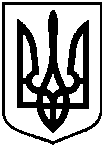 